  ООО «Аналит-М»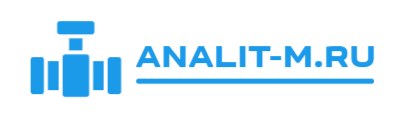    (495) 799-09-02, (968) 877-17-79analit-m@yandex.ruwww.analit-m.ru Бланк заказа на сенсоры EС Sense (Германия).Перечень продукции:Доставка:Данные по доставке:Для оформления заявки на поставку сенсоров EC Sense просьба прислать заполненный бланк на почту analit-m@yandex.ru , а также приложить к письму карточку организации с реквизитами.Все вопросы можно задать по телефонам:(968) 877-17-79(495) 799-02-09Или написать на почту analit-m@yandex.ruНаш сайт: www.analit-m.ruНаименование ОрганизацииИННАдрес доставкиНаименование сенсораИзмеряемый газДиапазон измеренияТип измеренияДиаметр, ммКоличествоEC4-NH3-100Аммиак NH3Начало формыКонец формы0 - 100 ppmэлектрохимический20EC4-NH3-500Аммиак NH3Начало формыКонец формы0 - 500 ppmэлектрохимический20EC4-Br2-5Бром Br20 - 5 ppmэлектрохимический20ES4-H2 -1000Водород H20 - 1000 ppmэлектрохимический20ES4-H2-20000-01Водород H20 - 2 % volэлектрохимический20ES1-H2-20000Водород H20 - 2 % volэлектрохимический11.5 * 11.5ES1-H2-1000Водород H20 - 1000 ppmэлектрохимический11.5 * 11.5ES4-NO2-50Диоксид азота NO20 - 50 ppmэлектрохимический20ES4-NO2 -100Диоксид азота NO20 - 100 ppmэлектрохимический20ES4-NO2 -1000Диоксид азота NO20 - 1000 ppmэлектрохимический20ES1-NO2-100Диоксид азота NO20 - 100 ppmэлектрохимический11.5 * 11.5ES4-SO2 -100Диоксид серы SO20 - 100 ppmэлектрохимический20ES4-SO2-50Диоксид серы SO20 - 50 ppmэлектрохимический20ES1-SO2-100Диоксид серы SO20 - 100 ppmэлектрохимический11.5 * 11.5ES1-SO2-50Диоксид серы SO20 - 50 ppmэлектрохимический11.5 * 11.5EC4-ClO2-5Диоксид хлора CLO20 - 5 ppmэлектрохимический20ES1-O2-25%-01Кислород O20 - 25 % volэлектрохимический11.5 * 11.5ES4-O2 -25%Кислород O20 - 25 % volэлектрохимический20ES4-AG1-10Летучие органические соединения VOC0 - 10 ppmэлектрохимический20ES1-CH4S-100Метилмеркаптан (Метантиол) CH₄S, (CH₃SH)0 - 100 ppmэлектрохимический11.5 * 11.5ES4-CH4S-100Метилмеркаптан (Метантиол) CH₄S, (CH₃SH)0 - 100 ppmэлектрохимический20EC4-O3-100Озон O₃0 - 100 ppmэлектрохимический20ES1-H2S-5000Сероводород H2S0 - 5000 ppmэлектрохимический11.5 * 11.5ES1-H2S-500Сероводород H2S0 - 500 ppmэлектрохимический11.5 * 11.5ES1-H2S-100Сероводород H2S0 - 100 ppmэлектрохимический11.5 * 11.5ES4-H2S-5000Сероводород H2S0 - 5000 ppmэлектрохимический20ES4-H2S -500Сероводород H2S0 - 500 ppmэлектрохимический20ES4-H2S-100Сероводород H2S0 - 100 ppmэлектрохимический20ES1-HCN-50Синильная кислота HCN0 - 50 ppmэлектрохимический11.5 * 11.5ES4-HCN-50Синильная кислота HCN0 - 50 ppmэлектрохимический20ES4-CO -100Угарный газ CO0 - 100 ppmэлектрохимический20ES4-CO -1000Угарный газ CO0 - 10000 ppmэлектрохимический20ES4-CO -10000Угарный газ CO0 - 10000 ppmэлектрохимический20ES1-CO-1000Угарный газ CO0 - 1000 ppmэлектрохимический11.5 * 11.5ES1-CO-100Угарный газ CO0 - 100 ppmэлектрохимический11.5 * 11.5ES1-CO-10%Угарный газ CO0 - 10 % volэлектрохимический11.5 * 11.5ES4-CO-10%Угарный газ CO0 - 10 % volэлектрохимический20ES1-CO-10000Угарный газ CO0 - 10000 ppmэлектрохимический11.5 * 11.5ES1-HCHO-100Формальдегид CH2O0 - 100 ppmэлектрохимический11.5 * 11.5ES1-HCHO-5Формальдегид CH2O0 - 5 ppmэлектрохимический11.5 * 11.5ES4-HCHO-5Формальдегид CH2O0 - 5 ppmэлектрохимический20ES4-HCHO-100Формальдегид CH2O0 - 100 ppmэлектрохимический20EC4-F2-5Фтор F20 - 5 ppmэлектрохимический20EC4-HF-10Фтороводород HF0 - 10 ppmэлектрохимический20EC4-Cl2-5Хлор CL20 - 5 ppmэлектрохимический20EC4-Cl2-50Хлор CL20 - 50 ppmэлектрохимический20ES1-Cl2-5Хлор CL20 - 5 ppmэлектрохимический11.5 * 11.5ES1-Cl2-50Хлор CL20 - 50 ppmэлектрохимический11.5 * 11.5ES4-Cl2-5Хлор CL20 - 5 ppmэлектрохимический20ES4-Cl2-50Хлор CL20 - 50 ppmэлектрохимический20EC4-HCl-30Хлористый водород HCL0 - 30 ppmэлектрохимический20Дополнительная информация для заказа:Вид отправкиУкажите нужный вариантТранспортная компания «Деловые линии» до терминалаТранспортная компания «Деловые линии» до адресаКурьерская компания СДЭК, КСЭ и т.д. до терминалаКурьерская компания СДЭК, КСЭ и т.д. до адресаСамовывоз транспортной компанией или курьерской службойСамовывоз представителем организацииАдрес доставкиКонтактное лицоКонтактный телефон